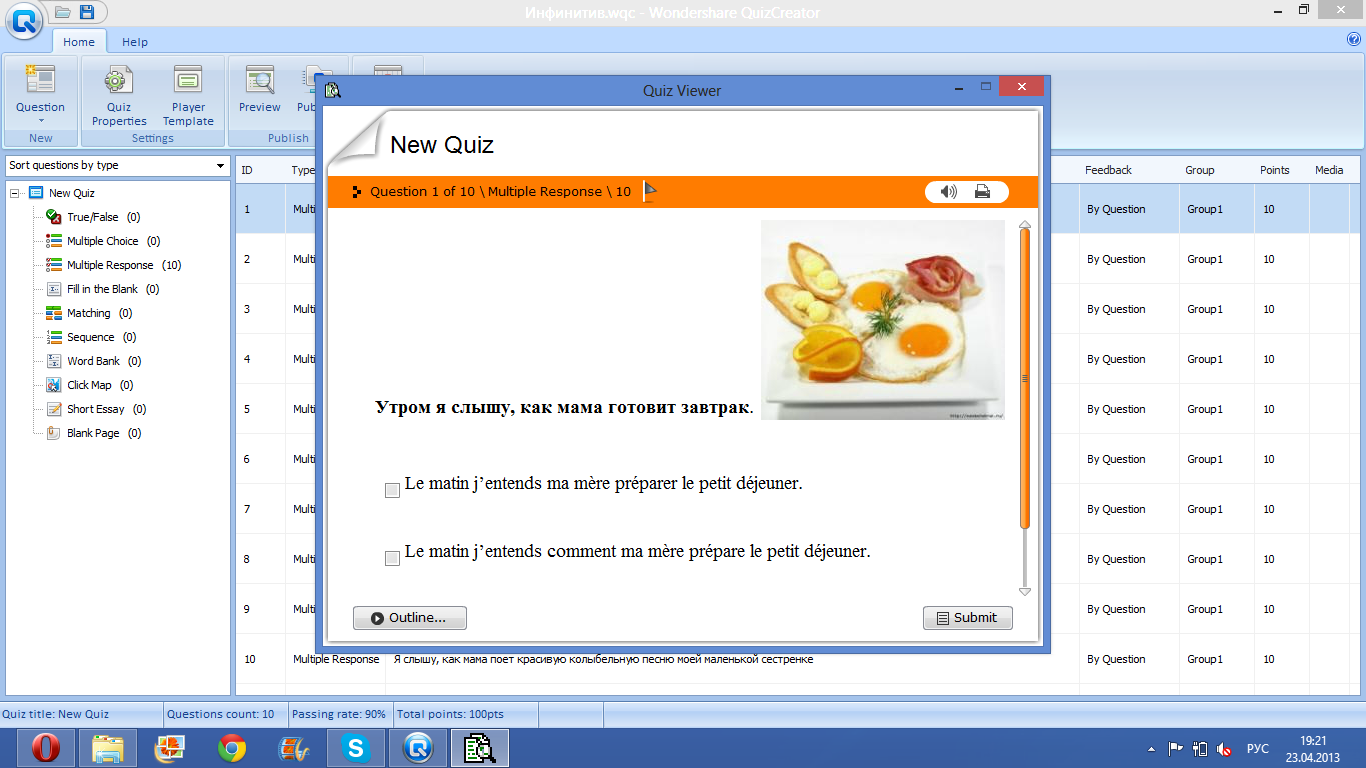 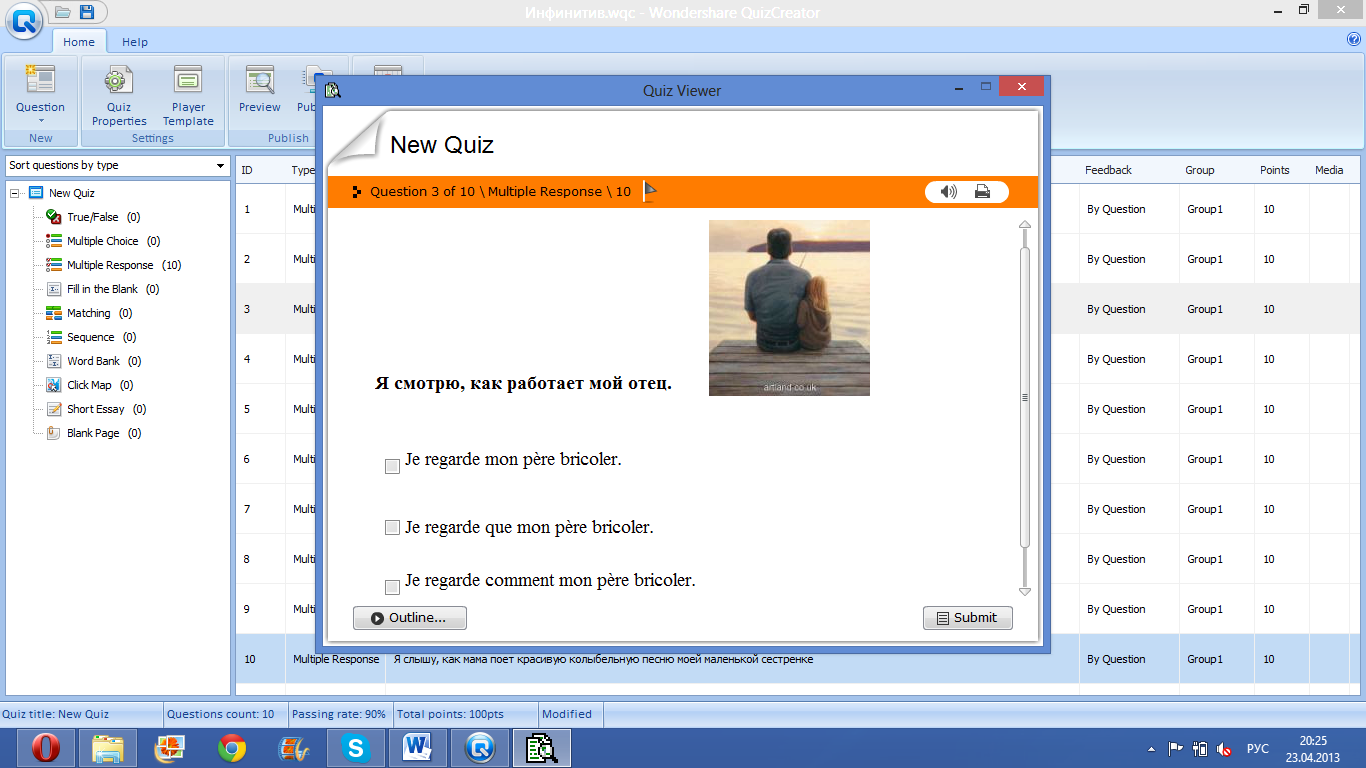 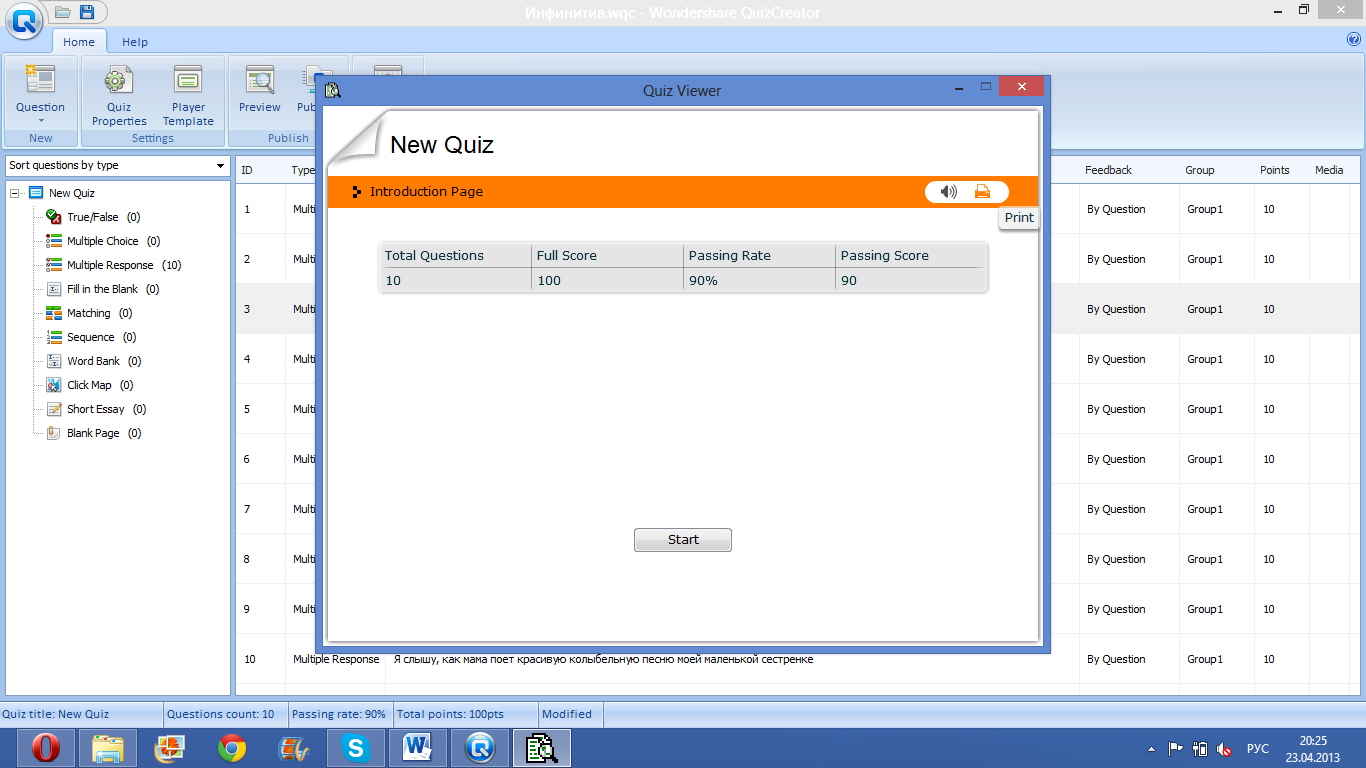 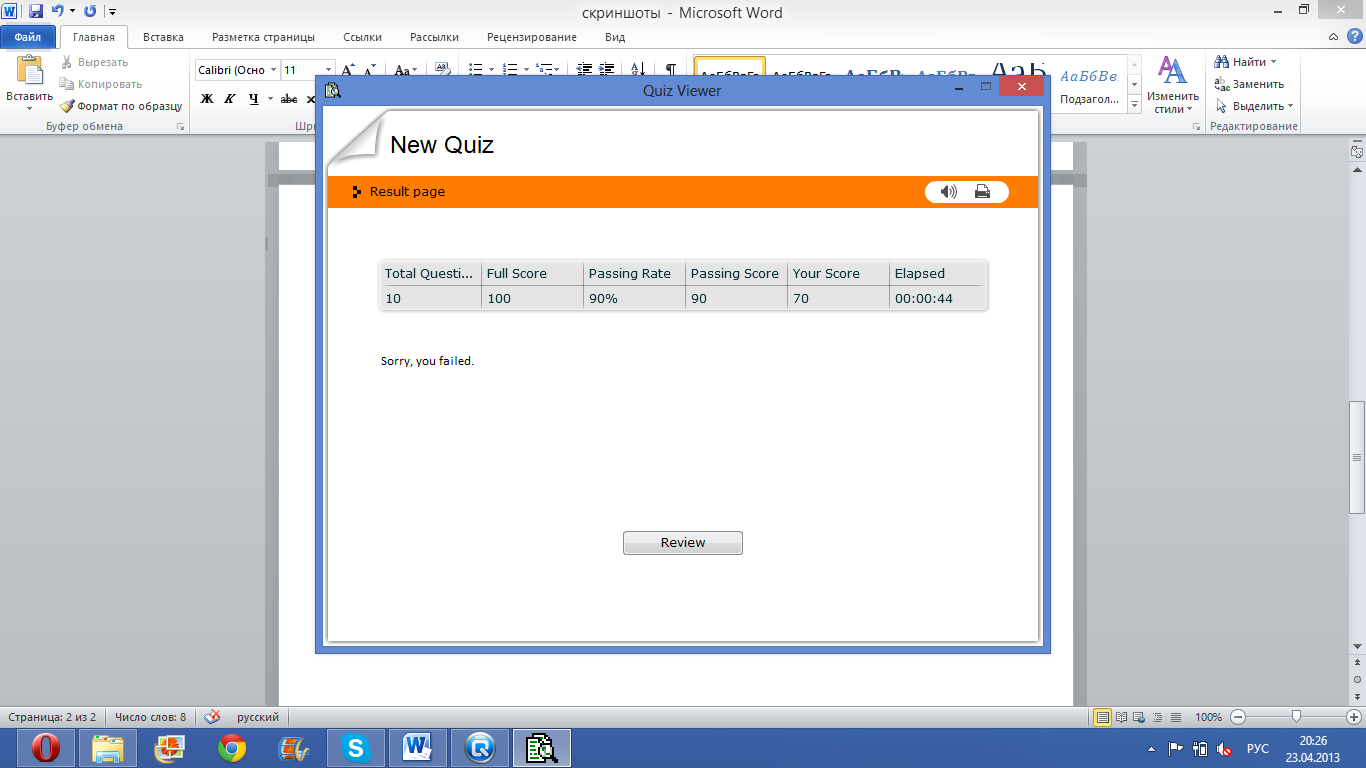 	Нин багам ничек эани иртанэн нинар пишэрэ аш